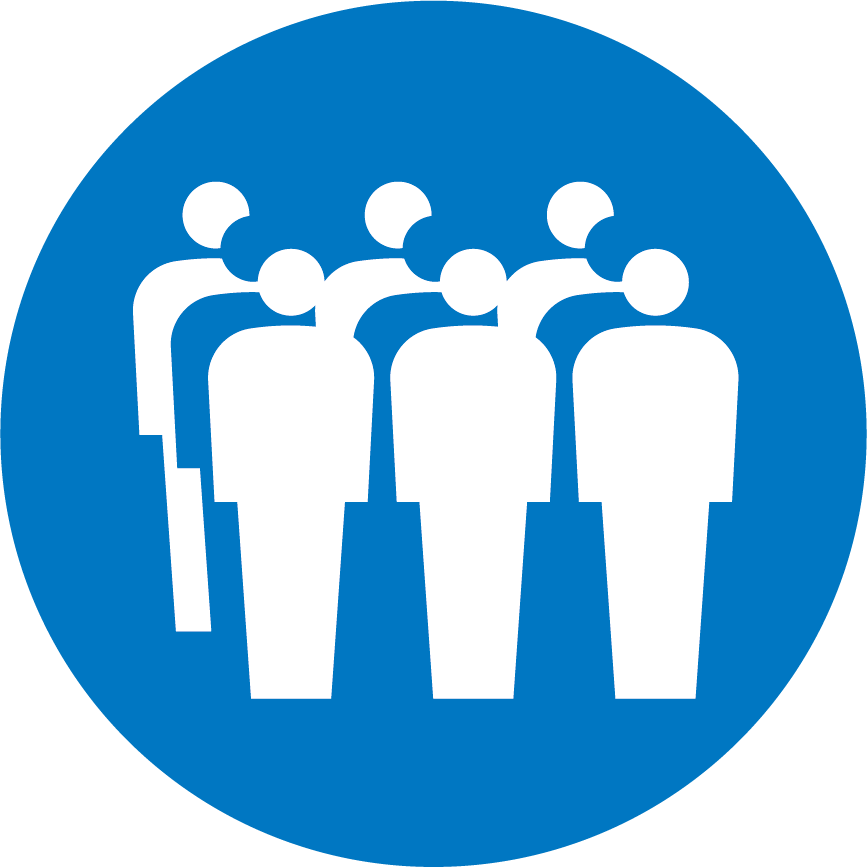 ３び３れつに ならんで くださいLine Up in 3 Rows